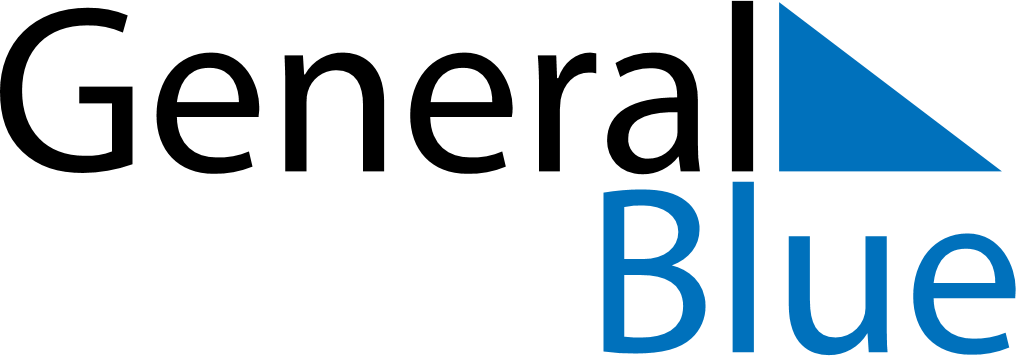 October 2025October 2025October 2025October 2025HungaryHungaryHungaryMondayTuesdayWednesdayThursdayFridaySaturdaySaturdaySunday123445678910111112Memorial Day for the Martyrs of Arad13141516171818192021222324252526National Day2728293031